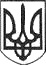 РЕШЕТИЛІВСЬКА МІСЬКА РАДАПОЛТАВСЬКОЇ ОБЛАСТІВИКОНАВЧИЙ КОМІТЕТРІШЕННЯ05 квітня 2019 року                                                                                             № 49Про передачу на балансРешетилівському КП „Водоканал” водопровідної мережі	Відповідно до ст. 30 Закону України „Про місцеве самоврядування в Україні” та для покращення забезпечення населених пунктів міської ради якісною питною водою, виконавчий комітет Решетилівської міської радиВИРІШИВ:	1. Передати з балансу виконавчого комітету Решетилівської міської ради на баланс Решетилівського КП „Водоканал” водопровідну мережу по вул. Софіївська в с. Миколаївка Решетилівського району Полтавської області.	2. Рішення набуває чинності з моменту прийняття.	3. Контроль за виконанням даного рішення покласти на заступника міського голови Шинкарчука Ю.С.Секретар міської ради                                      	О.А.ДядюноваТищенко 2 13 80